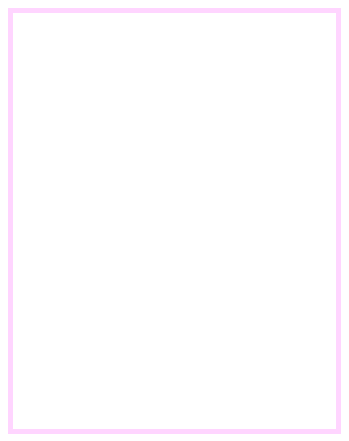 PREDAVANJA PROF. ERIKE KRŽIŠNIK1. Kaj je jezik?2. Kaj je jezikoslovje?Refleksija o jeziku in jezikoslovju:a) jezikovna sposobnost je specifična za človekaČe se zunaj jezikoslovja vprašamo – kaj jezik sploh je? – dobimo prvi odgovor: Besedni jezik je posebna sposobnost, ki jo ima samo človek.Kaj pa papagaj? Razlika: Otrok je sposoben kombinirati znake (papagaj nima znakov v sistemu, človek pa).Gre za sposobnost človeka kot vrste na različnih ravneh:- jezik je identiteta človeka kot vrste- jezik je nacionalna identiteta človeka- jezik je individualna identiteta človeka (kot posameznika)b) pisava kot rezultat in povod za razmišljanje o jezikuPisava je nekaj kar kaže na človekovo razmišljanje o jeziku. Z jezikom se človek ne le identificira, ampak o njem tudi razmišlja.1. Pisava v človeku vzbuja nekaj zunanjega, nekaj kar lahko opazuje – jezik tako postane OBJEKTIVIZIRAN (= ločen od mene – pri otroku je to že velik razkorak).Primer: Ko beremo pogovorni jezik – moramo najprej le tega ponotranjit (to distanco med pisavo in notranjim jezikom moraš začuiti – tako vidiš, da je pisava objektivizirana).2. Pisava spremeni odnos do tradicije = ohranja določeno stanje jezika v določenem času (Prešeren, Trubar...).3. Pisava omogoča komunikacijo na daljavo (to je bolj veljalo včasih, danes pa manj zaradi telefonov, se pa tudi vrača z e-mailom).V čem se pisno besedilo loči od govornega?- bolj dokončno, strukturirano- imamo več časa za razmislek- nimamo nikogar, ki nas moti- monolog (pri govornem besedilu gre za stalno izmenjavanje sogovorcev)  elektronska pošta to spreminja – marsikdaj, če ne celo vedno, so e-mail     sporočila veliko manj strukturirana kot klasična pismac) refleksija o jeziku v znanostiJezik v jezikoslovnem smislu:a) jezik je sredstvo za sporazumevanje/komunikacijo    = jezik čemu? namernostb) jezik je sistem znakov: jezik kot posamezno govorno dejanje    = jezik kako?c) še mnoga druga vprašanja: izvor jezika, sorodnost, uporabnost...Jezikoslovno vprašanje: Kaj je na prvem mestu: jezik kot sredstvo za sporazumevanje ali jezik kot sistem znakov? Če sledimo naravni človeški poti, potem je jezik prvotno/najprej namenjen sporazumevanju. Šele kasneje, ko je refleksije v razvoju posameznika in jezikoslovja dovolj, pa jezik razumemo kot sistem znakov – sprašujemo se kako funkcionira, eksistira? Sistem znakov imamo zato, da jezik sploh razumemo. Jezik razumemo kot delovanje – ljudje delujemo posredno ali neposredno z jezikom.b) lastnosti jezika kot sistema (jezik kako):- zgodovinski razvoj- lastnosti, značilne za vse jezike- lastnosti enega jezikac) primerjalno jezikoslovje (kako in koliko so si jeziki podobni)    aplikativno/uporabno jezikoslovje (uporabnost)    strojno/računalniško prevajanje Druge znanosti/discipline, ki se ukvarjajo z jezikom:- filozofija (pojmi, koncepti)- teologija (interpretacija svetih knjig – Biblije)- estetika, retorika, pravo, psihologija, andragogika, biologija, antropologija,   sociologija kulture, matematika, računalništvo (umetni jezik)...Shema:Osrednje teme jezikoslovja so dveh vrst: sistemske in pragmatične(1) semiotika = veda o znakih (npr. jezik kretenj, gledališki jezik, jezik reklame...)  kombinirane                                                                                                                                           vrste znakov(2a) jezikovni sistem – jezikovne ravnine(2b) pragmatika - jezik kot sredstvo za sporazumevanje		 - jezikovna raba/pravila rabedodatni vidiki:(3) sociolingvistika (status, delovanje, vrednotenje jezika v določeni družbi)      psiholingvistika (ukvarjanje z jezikom z vidika človekove psihologije)...Shema je poskus prikaza jezikoslovja navzgor in navzdol. Navzgor je jezikoslovje vpeto v splošnejšo vedo semiotika (semiologija).Pristopi, teorije, metode so danes v jezikoslovju različne (vedno ob določenem času obstajajo različne metode):- obstajajo pristopi, ki so bili včasih popularni in danes niso več- novi pristopi (kognitivno jezikoslovje)- večni pristop (sistemski) – vedno uporaben, popularenGlede na tip pristopa so različna jezikoslovna področja, enkrat bolj, drugič manj, dostopna za različne pristope (ko je moderen en pristop, se bolj obravnava določeno jezikoslovno področje).Primer: Če je teorija pragmatičnega tipa – jezikovna raba. Če imamo strukturalni pristop – sistemska raba.Pri nas je v ospredju sistemski pristop.Sama shema: osrednji del - centralno področje jezikovnih ved so:- sistemske obravnave (slovnica/gramatika)- obravnave jezika kot delovanja (disciplina pragmatika)Vse jezikovne obravnave so vpete v semiotiko, ker vse izhajajo iz predpostavke, da je jezik eden od znakovnih sistemov.semiotika = veda o znakihjezikoslovje = veda, ki obravnava enega izmed takih znakovnih sistemov                         (zato gre za povezavo navzgor)obče/splošno jezikoslovje/splošna teorija jezika  mislimo naravni jeziki, ker so tudi drugi jeziki (kretenj...) – vsi ti jeziki imajo skupen imenovalec = znakovnostsistemska obravnava jezikajezikovna ravnina = del jezikoslovja, ki združuje enakovrstne znake (fonološka, morfološka...) – iz manjših znakov nastajoajo večji/kompleksnejši. Glede na jezikovno ravnino imamo discipline: fonetika/fonologija, morfologija...obravnava jezika kot delovanjaPri obravnavah jezika kot delovanja – opazujemo jezik kako deluje (jezik uporabljamo pri sporazumevanju, da dobimo neke sporazumevalne cilje).Sporazumevanje je več kot le sistemski znaki.Zakaj govorimo? = zato, ker bi s tem radi nekaj dosegliOpis rabe jezika v gramatiki je vedno sistematičen, pragmatika pa skuša odkriti pravila po katerih rabimo jezikovne znake, po katerih poteka komunikacija.- če naredimo slovnično napako = jezikovna napaka »grem doma«  to naredi tujec- če kršimo pravila slovnične rabe = se ne obnašamo govorno primerno   »gospa, veseli nas, da ste prišla tako zgodaj«  raba polvikanja ( sistemska napaka drugega ranga –    Slovenec, ki ne upošteva pravil vikanja)   če kdo na pozdrav ne odzdravi   »Imate uro?«  reče »da,« in gre naprejNeprimernost v jezikovnem obnašanju ima posledice – skrajna: prekinitev komunikacije). Obravnave jezikovnega dejstva: Sogovorca sta daleč od tega, da bi si sporočala le podatke. Vedno gre za pobudo in reakcijo nanjo. Pri vsakem sporazumevanju ima namreč govorec določen namen.3. Kaj je knjižni jezik?Primerjava dveh definicij iz različnih slovarjev:a) J. Toporišič: Enciklopedija slovenskega jezika (Lj 1992),                          geslo: knjižni jezik- vrednoti: najpomembnejši, najlepši, najbolj pravilen, najčistejši- najbolj ozaveščen (šola!)- vsefunkcijsko razvitb) H. Bußman: Lexikon der Sprachwissenschaft (Stuttgart 1990),                         gesla: Schriftsprache, Hochsprache, Nationalsprache...                                   Standardsprache = standardni jezik v obeh primerih je knjižni jezik opredeljen kot najvišja zvrst (gre za naše gledanje na jezik – vrednotenjski odnos do jezika)Književni jezik ima postavljeno normo, ki velja za vse pripadnike slovenske jezikovne skupnosti:- je narodnopredstaven- je narodnopovezovalen (ker je skupen za vse)gede na prenosnik- je najbolje opisan (slovnica, SSKJ, pravopis, pravorečje)- je funkcijsko najbolj razvitzborni jezik – bolj pisna podobaknjižni jezik – bolj govorna podobanjegova najvišja pojavna oblika: znanost, umetniška zvrst4. Kaj je slovenski knjižni jezik?SKJ določamo z različnimi merili:a) zemljepisna določitev (kje):najzahodnejši in najsevernejši južnoslovanski jezikb) zgodovinska določitev (razvoj)- premik iz dj in tč- akcentski premik zlàto  zlató- slovenščina je brez zvalnika kot posebnega sklona (je enak imenovalniku)- oblikovno razlikovanje med vprašalnim in oziralnim zaimkom (kaj//kar) – tega   ne razlikujejo več že v Prekmurju  nista dovolj za raumevanje, zato potrebujemo še sociolingvistična določilac) sociolingvistična določitev- državno-upravne meje- cerkvene meje- institucije (šolaprimarna; televizija, radio, cestesekundarne...)Na mejnih področjih je zavest pripadnosti odvisna od tega v katere šole hodijo. Sekundarne institucije oblikujejo znanje in jezikovno zavest (čas fašizma – cerkev edina nosilka te zavesti, vas Razkrižje – župnik je bil hrvaški nadškof – vaščani so se uprli). Problem nastaja pri razločevanju med sorodnimi jeziki (mi nimamo problemov z Italijani, Avstrijci, Madžari, ampak s Hrvati).SEMIOTIKA (semiologija) IN JEZIKsemiotika = veda o znakihLastnost znakov je znakovnost.Kaj so znaki?prometni znak za bližujoče križiščevisoka temperatura  bolnibeseda d-r-e-v-o  drevoSkupno jim je to, da označujejo to, kar oni sami niso. Znak stoji namesto nečesa drugega/nekaj nadomešča – stoji v razmerju do nečesa drugega (stoji na mestu tistega, kar označuje).Razmerje (odnos) vzpostavlja samo uporabnik znaka.označeno  konkreten predmet (križišče)označujoče  nekonkretno (znak za križišče, rdeča luč...)Glede na razmerje med znakom in označenim imamo več tipov znakov. Poznamo tudi več razvrstitev tipov znakov:a) primarni znaki    sekundarni znaki (frazemi: metati polena pod noge)    = sestavljeni so iz primarnih in zato imajo dvakraten odnosb) starejša delitev: Ferdinand de Saussure                               Predavanja iz splošnega jezikoslovjasimboli (odnos do podobnosti)pravi znaki (brez podobnosti)Razdelil jih je glede na to, ali je med znakom in označenim podobnostno razmerje ali ne. Pri razdelitvi ni upošteval indeksalnega znaka, zato ker to načeloma niso namerni znaki.c) novejša tipologija (Piercova delitev):1. indeks- vzročno-posledično/logično razmerje/odnos do označenega- izkušnjaPrepoznavanje tega odnosa je odvisno od našega (=uporabnik znaka) védenja, izkušenj o svetu (moramo imeti že izkušnje z vzročno-posledičnimi povezavami). Med znakom in onačenim obstaja logično razmerje (največkrat vzroka in posledice). Dim  znak za ogenj, smeh  veselje, povišana T  bolniAli so indeksi znaki?- pogosto (ne vedno) so rabljeni nenamerno- moramo že imeti izkušnje z vzročno-posledičnimi povezavami2. ikona- podobnostno razmerje do označenega- izgledIkona = gr. slika, podoba  prvotno je bila tudi pisava ikona. Do označenega imajo podobnostno razmerje (= odslikava). Optična, glasovna podobnost. Za branje moramo vedeti kakšna stvar sama na sebi je in moramo poznati temeljne principe shematiziranja/odslikave nasploh (za prepoznavanje ikoničnega znaka je potrebno poznavanje stvari in poznavanje njene odslikave).piktogrami, mrtvaška glava, glasovna podobnost – onomatopeje (»mu«)3. simboli - dogovorjenost, arbitrarnost, nemotiviranostOdnos do označenega je dan s konvencijo/dogovorom. Zveza med simbolom in njegovim pomenom je arbitrarna (= samovoljna, poljubna), nemotivirana (= nenapovedljiva, neutemeljena z ničemer oprijemljivim). Za razumevanje/prepoznavanje znaka (= simbolnega znaka), je potrebno poznavanje konvencije – za vsak znak se je treba naučiti kaj pomeni.- jezikovni znaki so na splošno simbolni znaki (!problem onomatopoije – različno v različnih jezikih: kikiriki, kikirikoo...)Problemi:- meje med tipi so včasih nejasne- vprašljiva interpretacija (razlaganje) nekega naka – interpretacije znakov niso vedno enoumne (npr.    smeh  veselje, zadrega...)- negotovost pri razumevanju znaka (npr. povabilo, naj se spet oglasim)  zemljevid  ikone, simbolni znakiJEZIKOVNI (verbalni) IN NEJEZIKOVNI (neverbalni) ZNAKI1. Nejezikovni znaki so vedno spremljevalci komunikacije. Delimo jih na:parajezikovne (=paraverbalni)=informacije, ki sicer niso jezikovne, se pa kažejo v jezikovnem izrazu (z jezikom se kažejo/manifestirajo).Primer: glasovna kvaliteta – višina registra (ž. ali m. spol), intonacija, pisava (pisno področje)  problem računalnik, ?narečno barvanje kot pokazatelj pripadnostiprave nejezikovne (=nonverbalni)= obstajajo zunaj/neodvisno od jezika, a vendar sodelujejo pri komunikacijiPrimer: mimika, gestika, drža telesa, oblačenje, frizura2. Jezikovni znaki v Na pragu besedila: besedni//nebesedni- ti so za nas bolj pomembnisemiotični trikotnikVsakokratni/aktualni odnos med znakom in označenim (=referenčno razmerje) vzpostavlja uporabnik znaka. Znaki nadomeščajo nekaj (=stojijo namesto nečesa drugega) le, če odnos vzpostavi uporabnik znaka – ponazoritev s semiotičnim trikotnikom:Referenčno razmerje = vsakokratni (aktualni) odnos med znakom in označenim, ki ga vzpostavlja uporabnik znaka.Pojmi iz semiotike:1. virtualnost in aktualnost znakovZnaki so dveh vrst: virtualni in aktualni. Virtualno je nekaj, kar je sposobno delovati na nek način, ampak ne deluje. Virtualni znaki so vzorci, zato da jih uporabnik znaka uporabi v komunikaciji – ko pa jih uporabi konkretno – uporabi referenco – znak postane aktualen. Virtualni znak ne kaže na neko določeno označeno. Odnos do označenega je vzpostavljen šele, ko virtualni znak uporabi uporabnik znaka. Samo aktualizirani znaki imajo referenco (=se nanašajo na zunajjezikovno dejanskost/ resničnost)  primer: semiotični trikotnik.!Ločevanje med raziskovanjem znakov samih (znakov kot virtualnih znakov) in raziskovanjem rabe znakov.Znaki so vključeni v različne kontekste:(1) položajski/situacijski kontekst- znake razumemo zato, ker (si) jih razlagamo v okviru celotnega položaja (ne izolirano kot znake same na sebi)geste  da prenehajo biti nejasnediskurz(2) sobesedilski kontekstAktualizirani znaki (se vedno nahajajo v besedilnem kontekstu) večinoma niso izolirani (posamični) znaki – so kompleksi (zapleteno zgrajeni) znaki (npr. povedi, besedila...)(3) sistemski kontekstVirtualni znaki tvorijo sisteme. Pri jezikovnih znakih pa ti delni sistemi tvorijo skupaj sistem (nekega) jezika (npr. slovenskega).Popolnoma vsak znak ima popolnoma določeno mesto znotraj določenega sistema. V sistem se urejajo na podlagi:- paradigmatskih odnosov: odnosi med istovrstnimi znaki oz. znaki z isto funkcijo (razporejamo enakovrstne znake)- sintagmatskih odnosov: odnosi med raznovrstnimi znaki oz. znaki z raznovrstno funkcijo – ti odnosi omogočajo tvorbo kompleksnejših znakov (povezujejo različne znake)2. znaki in komunikacijaNajočitnejša oblika rabe znakov je komunikacija.komunikacija = sporočanje misli drugemu, urejanje odnosov z dugimi, usklajevanje delovanja z drugimiAli je vsaka raba znakov komunikacija? a) prisotnost/odsotnost sogovorca – tudi samogovor je komunikacija (problematično pa je dejstvo, da samogovor običajno ni oblikovan dokončno = nikoli ne proizvajamo pravih besedil, ker toliko stvari preskakujemo s svojimi mislimib) Veliko težo v komunikaciji imajo neverbalni znaki (podpirajo poslušalčevo interpretacijo). Vloga nejezikovnih (pravih) in parajezikovnih znakov v jezikovni komunikaciji:Pojem komunikacije se običajno povezuje z lastnostjo namernosti (namen) in lastnostjo usmerjenosti/naravnanosti  Ali je tudi nenamerno vedenje znak?Nikoli ne komuniciramo brez uporabe neverbalnih znakov (brez njihove uporabe deluje grozljivo). Velja celo, da na podlagi neverbalne komunikacije izvemo več kot v verbalni komunikaciji.Komunikacija naj bi bila/obstajala samo če ima namen, oziroma je vedno namerna + imeti mora naslovnika na katerega je namen usmerjen.JEZIKOVNI/BESEDNI ZNAK (=simbolni znak)ožna  glede na formo bi lahko bil znak slovenskega jezika, vendar to ni znak – v slovenskem jeziku tega ni, ker se oblika in pomen ne povezujeta v nobeno referenco (gre za neko obliko brez vsebine)miza  pomen pohištva z nogami, ploščo..., referenca je abstrahirana (miza ima lahko 1, 2, 3, 4... noge). Konkretna razporeditev referenčnega razmerja se poveže v govoru. Ena in ista referenca je lahko prekrita z več pomeni (Venera: večernica ali jutranjica) France Prešeren, avtor Krsta pri Savici  drugačen pomen, ista referencaVečernica, jutranjica  drugačen pomen, isti referent (Venera)Vsak jezikovni znak/simbolni znak je sestavljen iz dveh plati/je bilateralen:oblika = tisto kar zaznamujepomen = tisto, kar je zaznamovanoDe Saussure – model jezikovnih znakov:- oblika/izraz znaka = signifiant/zaznamujoče- pomen/vsebina znaka = signifié/zaznamovanoreferenčno razmerje = razmerje med označenim in označujočim (razmerje med znakom in referenco = razmerje zunaj znaka)razmerje med pomenom/vsebino znaka in med njegovo obliko/formo = zaznamovano in zaznamujoče razmerje (razmerje med znakom in pomenom = razmerje znotraj znaka)ožna – je forma brez vsebineAli so tudi vsebine, ki nimajo forme? so vsebine, ki jih v določenem jeziku ne poimenujejo na isti načinZ jezikom znotraj enega jezika poimenujemo zunanjo realnost na določen način – toda le dokler je jezik samozadosten (=govorci znotraj jezika samozadostno živijo). Problem: ko zavzame nek jezik pozicijo, s katere dirigira členitev resničnosti natančno na tak in ne drugačen način (jezik znanosti – problem – kadar grejo poimenovati iz jezika v jezik, ne da bi se s tem tudi resničnost prilagajala). Človeška konceptualizacija je univerzalna – problem: ko je treba koncept poimenovati. Nekateri jezikoslovci trdijo, da ne moremo tvoriti stabilnih pojmov, če tudi nimamo poimenovanja zanje.                                  vzpostavlja referenčno                                            razmerjeodnos/razmerje med zaznamovanim in zaznamujočim obstaja znotraj znaka  pomenodnos do označenega (ki je zunaj znaka) vzpostavlja uporabnik znaka  referencaDe SaussureZačetnik strukturalizma, njegova načelna knjiga (izide po njegovi smrti): Teorija splošne lingvistike. Njegova predstava o znaku:De Saussure je dvostranost znaka metaforizirano istovetil z listom papirja (1 str  pomen, 2 str  oblika). Kakšno je razmerje med obema shemama? Povezani sta tako, da narazen ne gresta = gre za popolno neločljivost obeh delov. Nič ni naravno povezano! Oblika miza ni naravno povezana z vsebino       toda ko je razmerje vzpostavljeno je trdno. Čebelji ples – ta povezava pa je prirojena.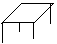 povezava/odvisnost med zaznamovanim in zaznamujočimlastnosti jezikovnih znakov so:1. arbitrarnost jezikovnega znaka (poljubnost)Oblika znaka ni določena z vsebino/pomenom – tudi vsebina/pomen ni izpeljiv iz oblike znaka.!Omejitev na netvorjenost (primer tvorjenke: živinozdravnik, zapeti  delna motiviranost) = velja za netvorjene jezikovne znake (to so morfemi in netvorjene besede – pogosto iz enega samega morfema) – to ne velja le za onomatopeje (deloma je razumevanje pri onomatopejah drugačno – so na prehodu med ikonami in simbolnimi znaki).Pri kompleksnejših izrazih ni arbitrarnosti  delna predvidljivost (živino-zdravnik  predvidevamo kaj bo tvorjenka pomenila). Niso pa vsa kompleksnejša znamenja deloma motivirana:Spregledati - začeti gledati      ta dva pomena sta popolnoma različna                   - ne videti             (ta beseda je arbitrarna)2. konvencionalnost jezikovnega znaka (dogovorjenost)Povezanost med obliko znaka in njegovim pomenom je stalna/stabilna. Govorec se 'konvencije' nauči  za vse govorce je zavezujoča.Primer: strokovne/znanstvene terminologije so pogosto oblikovane na ta način, da izberejo določeno besedo za poimenovanje (drugače pa ne)3. asociativnost jezikovnega znaka (združevalnost, povezovalnost)V možganih so ločeni centri za obliko in pomen  med obojimi morajo biti sinaptične povezave, da dojamemo celoto. Psihološko pogojena povezanost med obliko in pomenom znaka. Prekinitev te povezanosti npr. pri afaziji (možganska kap).Pripomba: Dogovorjenost znakov – povezava je le približno* stalna/relativno stabilna, ne dokončno fiksna. Nanjo vplivajo družbeni dejavniki (pripadnost določeni družbeni skupini, izobrazbeni skupini, količini in kakovosti védenja o svetu...), zato:- možnost nesporazumov- možnost jezikovnih sprememb- časovne spremembe*približnost na več ravneh:- sprememba s časom (časovna os –s časom se vse spreminja = čas načenja trdnost konvencionalnih   oblik – primer: boljša polovica)- sprememba od govorca do govorca (povezovanje je le delno prekrivno – prihaja do nesporazumov –    kot npr. otrok še ne razume konvencije)MODELI JEZIKOVNE KOMUNIKACIJE(začetek v glasoslovju)1. De Saussurov modelnima koda, ker je vzel za gotovo/naravno, da komunikacija brez koda ni mogočapogovorna/komunikacijska veriga(1) dogajanje v glavi(2) fizično valovanje(3) obraten proces pri poslušalcuČlovek, ki hoče kaj povedati, mora najprej imeti predstavo o tem, kaj hoče povedati  konceptualizacija. Vzpostavi sinaptično povezavo med centrom za vsebine in podobe oblik. Ko bo to sestavil v celoto, gre ukaz iz možganov do govornih organov (=psihofizični korak). Govorni organi artikulirajo (premik govornih organov, zrak...)  pride do fizičnega koraka, v katerem gre za impulz (ki je že v obliki glasovne podobe) z valovanjem do ušesa naslovnika. Pri naslovniku se vse to obrnjeno ponovi – psihofizični korak, se pretvori v živčne impulze – teče v možgane naslovnika  najprej grejo impulzi do centra za oblike (podobe glasovne oblike) in se vzpostavi s centrom za vsebino sinaptična povezava.Saussure obdela kaj se dogaja v psihološki fazi:a)    oddajnik          prenosnik          sprejemnik                                   (kanal)                                   motnjeb)    oddajnik          prenosnik          sprejemnik                                      kod      (med govorci se nikoli popolnoma ne prikriva)Saussuru dodajo dvoje:a) v prenosniku lahko pride do motenj (npr. če govorimo po telefonu  gre mimo tovornjak in ne slišimo sogovorca) b) koda oddajnika (sporočevalca/naslovnika) se morata do neke mere prekrivati – ampak se nikoli popolnoma ne prikrivata (Saussure pozna kod, a zanemari dejstvo, da mi nimamo popolnoma prekrivnih kodov – on pač predposavlja, da se kodi popolnoma prekrivajo)     kod = sistem znakov(izraz iz semiotike – sistem katerihkoli znakov)  oddajnik        =     govorec        =     tvorec (sporočila)             (pisec)sprejemnik      =    poslušalec      =     naslovnik                         (bralec)oddajnik(en)kodirati = vsebine opremiti z izrazom (=tvoriti sporočilo)jezikovni znaki: govorna veriga + pripadajoči znakiGovorec enkodira znake. Poslušalec/sprejemnik pa jih mora dekodirati (zvočnemu delu znaka, ki ga sprejme – doda vsebino iz svojega vedenja).sprejemnikdekodirati = izaraz opremiti ('povezati') z vsebino (=razvozlati, razumeti sporočilo)primer: Modeli komunikacije  Toporišič: SS  poglavje Sporočanje3. pragmatični model komunikacije (seminar)komunikacija – sporazumevanje v pragmatičnem jezikoslovjuglej: M. Križaj Ortar, M. Bešter, E. Kržišnik: Pouk slovenščine malo drugače, 1994: Teoretična izhodišča pragmatičnega jezikoslovja 7-21, Vaje za pragmatično obravnavo besedila 23-43 Kaj je pragmatika dodala v model komunikacije?Jezikovne funkcije, ki jih ima jezik v komunikaciji in kakor se kaže v teorijiFunkcije se v teoriji delijo na različne načine – mi obravnavamo delitev po Romanu Jacobsonu (lingvist, ki izhaja iz praškega lingvističnega krožka, Žid) – on je svoje funkcije obesil na vse prvine komunikacije, izhaja iz konstitutivnih členov komunikacijske/sporazumevalne verige, izhaja iz konstitutivnega sporočanjaKonstitutivni dejavniki jezikovnega dejanja/sporočanja (Jacobson):- oddajnik (tvorec sporočila, govorec) pošlje sporočilo sprejemniku (naslovniku, poslušalcu)     nanaša se na komunikacijo- sporočilo je smiselno, če obstaja 'predmet'  mora obstajati nek predmet (=vse o čemer se lahko    ljudje sporazumevamo)- oba udeleženca morata imeti skupni kod  kodi med seboj niso nikoli popolnoma prekrivni,    vendar do neke mere morajo biti (Anglež in Slovenec se pogovarjata  kod se mora prekrivati do    pasivnega znanja drugega jezika – aktivno ni pomembno – vsak govori v svojem jeziku)                - pisno ali govorno   za pot sporočila od tvorca do naslovnika mora biti prisoten prenosnik (kanal)   rezultat vsega tega je sporočilo ali diskurzshema IJezikovne funkcie, ki jih ima sporočilo in od sporočila tudi tisti del, ki je besedilen (besedilo). Vsako besedilo ima ponavadi vse funkcije, vendar so v vsakem besedilu hierarhizirane – ena je dominantna, ostale pa so podrejene  glede na dominantno funkcijo jih razvrščamo v besedilne vrste.Hierarhizacije je toliko, kolikor se tisti, ki komunicira nekih pravil za določeno besedilno vrsto drži (odvisno koliko je klišejevski + sama hierarhija). Hkrati pa vemo, da k tej hierarhizaciji pripomore tudi sam posameznik (bolj kreativen – bolj pripomore, manj kreavtiven – malo pripomore  v negativnem smislu).1. referencialna (nanašalna)- nanaša se na 'predmet' sporočanja- strokovna besedila, znanstvena razprava (avtomehanik pove kaj je bilo narobe z avtom), informacija    o predmetu sporočanja: pravna tožba (pravna besedila)2. ekspresivna/emocionalna (izrazna/čustvena)- nanaša se naravnost na tvorca/oddajnika- 1. os. edn.- medmet najbolj izraža ekspresijo avtomehanik nam pove, kako se je matral pri popravljanju3. apelativna (pozivna/vplivanjska)- nanaša se na naslovnika/sprejemnika- tista funkcija, ki v besedilu služi za vplivanje na naslovnika  naslovnik mora računati s tem, da    odšteje to vplivanje/manipuliranje, če hoče izluščiti resnico- retorična besedila (politična besedila, reklame...)4. fatična/kontaktna- usmerjena na prenosnik (služi za vzdrževanje stika med govorcema)- funkcija, ki jo ima v komunikaciji samo tisti moment, ko se vzpostavlja kontakt- načeloma velja, da je kontaktna funkcija med vsemi najstarejša in da je celo predznakovna- preverja se: 'Ali imam stik ali ne?' 'halo' na telefonu preverimo ali je stik vzpostavljen; pozdravi5. metajezikovna- usmerjena na kod- z jezikom lahko govorimo o jeziku- nekateri jezikoslovci govorijo o dveh jezikih	a) objektivni jezik	b) metajezik = govori o objektivnem jezikuprimer: jezikovne razprave/kotičkiMetajezikovna funkcija ni le v slovnici oziroma v znanstvenem jeziku. Ko mi izrečemo nekaj  'Kaj pa je to?'  potem mu razlagaš objektivni jezik z metajezikom. Zelo pogosto se uporablja in tudi izrablja v prepirih  'Že ves dan mi očitaš to in to...'  'to ni bil očitek, to je...'6. poetična/estetska (lepotna)- usmerjena na sporočilo samo- ni dominantno to, kaj se pove, ampak kako se pove- primarna je v umetnostnih besedilih proza : pesništvo (epika, lirika  bolj ekspresivna funkcija, ritem = estetski element  rima kot del ritma) primarno/telesno in ne intelektualno uživanje  sama funkcija je precej primarno človeška, ne kaže se le kot estetika v besedilu- estetska funkcija je prisotna v vseh besedilih  tudi privatno pismo (vendar ni dominantna)shema IIJEZIKOVNA ZVRSTNOSTDo 20. stol. je vsaj evropska lingvistika bila omejena na pisni/knjižni jezik – ta jezik je predstavljal neko monolitno celoto  vprašanje je samo to, ali je besedilo v skladu s pravili o tem jeziku ali napačno.V 30. letih 20. stol. v skladu in okviru nastopajočega strukturalizma: vse oblike jezika so pravilne (izide Saussurova knjiga) – kar je na cesti ima svoja pravila, literatura svoja pravila... obstajajo različne oblike enega jezika, ki so različne, vendar so si lingvistično gledano enake (ni enako kot sociolingvistično gledanje)  iz te temeljne predpostavke je tudi izšla jezikovna zvrstnost kakor se je znotraj te teorije imenovala. Temeljila je na dejstvu, da jezik ni monolitna celota, ki bi bila taka kakršna pač je in nič drugačna, ampak da je v sebi različna (za razlago oblik veljajo različna pravila)  pravilnost ali nepravilnost pa je lahko vrednotena le znotraj ene od oblik/le primernost znotraj izbrane oblike. Razlike jezika pri nas imenujejo zvrsti, obstajajo pa v drugih terminologijah drugačni izrazi.1. jezikovna zvrstnost v jeziku- povezano  dejstvom, da je resničnost sama po sebi členjena; tudi z rabo jezika, ki je povezana s    posameznimi funkcijamiZ jezikom izražamo svoje potrebe  jezik je polifunkcijsko sredstvo (odvisno je od uporabnika, kako bo to sredstvo izrabljal, prilagodil dani situaciji...)govorno – pisnoko govorimo pisano besedo, ponavadi zamenjamo tudi zvrstnost jezika  npr. knjižno s knjižnim pogovornimjezik je zaznamovan- časovno- prostorsko (prostorska razdelitev na odstotke, naslov...)Vsak govor je svojevrstna improvizacija (tudi pripravljeni govori) – pomembno mesto imajo parajezikovna in nejezikovna sredstva. Načelno se želi, da je kakšna funkcija primernejša za govorno oz. pisno obliko.Funkcijske zvrsti – razlike se iščejo na večih jezikovnih prvinah (glasoslovje, oblikoslovje)2. jezikovna zvrstnost v jezikoslovju- šele s struktualizmom se ta pojav uveljavi v jezikoslovju- do 20. stol. se je jezikoslovje ukvarjalo le s knjižnim jezikom – jezik je bil monoliten (nekaj je bilo    lahko samo prav ali narobe)- strukturalizem: vse oblike jezika so enakovredne, vsaka jezikovna zvrst pa ima svoja pravila po    katerih je znotraj njih nekaj pravilno ali ne- od strukturalizma dalje: jezik je sistem delnih sistemov (so podlaga za različne zvrsti)   terminologija: zvrst (slovenščina), stili (drugi slovanski jeziki), register (angl. socialne zvrsti),                            genre (angl. funkcijske zvrsti)Delitev na zvrsti je odvisna od jezika samega (tudi drugačna hierarhija...).Novo vrednotenje – namesto prav/narobe:	 primerno/neprimerno	 ustrezno/neustreznojezikovna zvrstnost (prim. Toporišič: SS, Slovenski pravopis: pravila)zvrstnost slovenskega jezikaslovenski jezik = sistem delnih sistemovdelni sistemi – obstaja veliko prekrivnosti (ni vse popredalčkano)  imajo nekaj skupnega, so pa posamezne zvrsti, ki potem to konstruirajo (stvar bolj opredelijo)zvrsti = vrsta delnih sistemovMerila za delitev po Toporišiču:1. merila za določitev skupin zvrsti:a) obseg in količina nosilcev; obseg rabe- s tem izloča socialne zvrsti, definira jih z merilom količinskosti govorcev (knjižni jezik govori več ljudi kot sleng)b) namen- funkcija/vloga v besedilu  funkcijske zvrstic) prenosnik- prenosniške zvrsti (govorne, pisne)č) čas- pretekle, sedanje zvrsti- v času govora/pisanja je jezik vedno sodobend) oblika- umetnostne zvrsti (vezana, nevezana beseda)- delitev pesništva od ostalega2. merila znotraj posameznih zvrsti(ta merila so hierarhično nižja; opis in razločevalnost od drugih)a) kdo je tvorecb) kdo je naslovnikc) v čem je njihova posebna vloga (povezovalna, reprezentativna...)č) strukturne/zgradbene značilnosti (slovnica, poetika, stilistika)d) govornost/pisnost (knjižni zborni – pisni, knjižni pogovorni – govorjeni)e) neposredno ubesedovanje predmetnosti/reprodukcija itd.Jezik, ki ga uporabimo v določenem položaju – večino položajev govorec ne uzavesti – poteka avtomatizirano (vse je povezano s konkretnim ciljem, namenom). Enako kot izbira sredstev se ponuja tudi izbira prenosnika  izbiramo v skladu s tem, kar se v določenem položaju pokaže možno in je v določenem položaju v navadi/konvencionalizirano.Ponavadi se zaradi posebnih komunikacijskih ciljev izbire zavedamo (lahko pa naredimo napačno izbiro – obnašamo se neprimerno – primer: če v kakšno prošnjo vpletemo sredstva, ki so značilna za govor; če se s prijateljem pogovarjamo zelo uradno). Izbira jezikovne rabe je najtesneje povezana z namenom  govorec prepozna položaj in ga avtomatsko kategorizira glede na življenjske izkušnje in prilagodi svojo rabo na globalni ravni – šele potem sledi izbira posameznega jezikovnega sredstva = šele po globalni ravni se izbere tudi prenosnik. Položaje kategoriziramo v skladu z življenjsko izkušnjo – pokaže se, da je naša jezikovna izkušnja zelo povezana z življenjsko izkušnjo.V jezikovni komponenti se pridružuje sporazumevalna sposobnost/ komunikacijska komponenta = sposobnost prilagajanja izrečenega določenemu položaju/položajskemu kontekstu in prenosniku, ki besedilo vzpostavlja  vedno v skladu z lingvističnimi, sociolingvističnimi... normami.Zvrstnost je nekaj mimo česar ne moremo = jezik ni monolitna gmota, ampak je razplastena (zvrstnost to dokazuje).Tradicionalno pojmovanje = pojmovanje jezikovne zvrstnosti (to je ožje pojmovanje razplastenosti komunikacije).Prva faza je globalna izbira.Jezikovna zvrstnost govori o jezikovnih/delnih podsistemih – zato se lahko govori tudi o različnih jezikih (knjižni jezik, publicistični jezik...)Na začetku smo delili na dvoje:- na opis jezikovnega sistema- na opis rabe jezikovnega sistema  delni sistemi – govorimo o sistemskem opisu jezikovne zvrstiZvrsti so jezikovni podsistemi/delni sistemi, ki se med seboj razlikujejo po določenih prepoznavnih značilnostih, zato govorimo o različnih jezikih (knjižni jezik, pogovorni jezik, praktično sporazumevalni jezik, publicistični jezik, pisni jezik...).Toporišič (delitev – prejšnja stran) ne daje spiska meril po katerih razvršča zvrsti.primer: zvrstnost pri Toporišiču- delitev na socialne, funkcijske, prenosniške in (umetnostne) zvrsti (merila za delitev!)- smisel delitve na socialne zvrsti in povezava z jezikovnim normiranjem in kodificiranjem knjižnega    jezika:Za slovensko jezikoslovje je ta delitev precej pomembna, ker je povezana z normiranjem jezika – ker z njo delamo mejo med knjižnim in nekjnjižnim. Knjižni jezik je normiran in tudi norme so predpisane/določene – zato je važno, kje je ta meja. Neknjižnemu jeziku norma ni predpisana.Pazi: KJ kot sredstvo za sporazumevanje je jezik polifunkcijske javne komunikacije, zato podlega sociolingvističnim zakonitostim, medtem ko jezik kot sistem podlega jezikovnim lingvističnim zakonitosim.Sklep: Slabosti tradicionalne (tudi Toporišičeve) delitve zvrsti je v medsebojni nepovezanosti in nehierarhiziranost posameznih skupin zvrsti (glej sheme).Shema I: socialne zvrsti                                              	Pogovorni jezik delimo na dvoje:                                             	- splošno pogovorni                                             	- pokrajinsko pogovorni                                             	poimenovanja:			      	1. se pojavi pogovorni jezik kot (ne še čiso eksplicitno, ampak                                                      prikrito) del knjižnega jezika1976 v Toporišičevi slovnici – enako še                                                     v ponatisu                                             	1984 = splošni pogovorni jezik1990 v SP – že eksplicitno knjižni jezik = knjižna pogovorna zvrst (zvrst   jezik) zavest o tem, da določanje teh plasti, ki jih imenujemo zvrsti, noče več biti na ravni delnega sistema – ampak je že določanje zavestno širše2000 v SS – se ta isti jezik imenuje splošno/knjižno pogovorni (= združi oba terminala – mišljen je kot del knjižnega jezika)Ali gre le za spremembo imena?a) splošni pogovorni jezik- nenaglašeni – il deležnika na –l se izgovarja –u [nosu, dvignu] ali pa –òu [ubòu]   to je preveč raznoliko za tak naslov- oblikoslovje: dvojinska končnica –e namesto –i (sva hodile namesto sva hodili)- Marko Markota   SP 2001 pa pripisuje besedi mačo (sleng)  (o) mačota                                                                        -a je primernejše (je že prestopil sleng)b) knjižna pogovorna zvrst- oblikoslovje: jejo, vejo...; Markota ni, dvojine ni- glasoslovje: enako kot prej, razen [ubòu] so izpustiliKje je meja med še knjižnostjo in ne več?1. V zadnjih 30-ih letih je prodrla zavest, da je tudi knjižni jezik razplasten in da se je meja (vrednotenjsko) knjižnosti premaknila proti pogovornosti  Zakaj se je to moralo zgoditi? Ker čedalje bolj prihaja do veljave govorjen jezik (govorjenost pri nas za seboj potegne rahljanje knjižno-jezikovne norme v smeri neknjižnosti) = sprostitev knjižno-jezikovne norme2. V 2. polovici 20. stol. se v nekem trenutku sprosti ta meja zelo, potem pa se je s kodificirajočim aktom (SP) – to normo spravili bolj v okvire tradicionalno poimenovane knjižnosti (kot se je prej spustila). Ta premik je upravičen z vidika splošnosti = premik meje.Pravopis 2001 – se ta meja še bolj zategne.Socialna zvrstnost(=socialno vezana le do neke mere)- problematizacija imena samega- v drugih jezikih (angl. socialni register) – socialna povezanost med socialnim statusom in    obvladovanjem posamične zvrsti  bolj povezana kot pri nas- poimenovanje upravičeno le do neke mere (določena po posameznih dialektih in pokrajinsko   pogovornih jezikih – ne pa socialno) kar pa je v resnici socialno pogojeno, pa so interesne govoriceshema II: podzvrsti (Toporišič)shema III – Toporišičshema (Breda Pogorelec)- nastanejo vozlišča3D – manjka delitev na govornost in pisnostshema (Erika Kržišnik)                        socialne zvrsti          knjižni                          neknjižni           jezik                              jezik zborni       knjižni          neknjižni       narečja                pogovorni       pogovorni                                                            krajevni govor         idiolekt                                                                                          (=posameznik)Funkcijske zvrstiTemeljijo na izhodišču, da je področje jezikovne rabe določeno s funkcijami: jezik se vedno na novo preureja glede na to, za kar nam v dani življenjski situaciji služi  jezik imamo zato, da z njim izražamo svoje potrebe. Ker je tega sposoben je torej polifunkcijsko sredstvo, ki ga prilagajamo tem potrebam: od uporabnika je odvisno, kako bo izrabil možnosti tega sredstva, kako bo gradivo sestavljeno iz znakov preoblikoval, ga prilagodil, ga naredil primernega za izražanje resničnosti.Tradicionalno (funkcijske zvrsti, tudi: jeziki, pogosteje: stili) v glavnem samo z vidika razplastenosti knjižnega jezika. To je povezano s prakso z izdelavo slovarjev v 20. stoletju (dobimo ga tudi Slovenci SSKJ – ima cel kup funkcijskih kvalifikatorjev, ki jih imenuje stilno-plastni kvalifikatorji  ti se prekrivajo s funkcijsko in socialnozvrstno delitvijo).a) najstarejša delitev Bahuslava Havránka iz l. 1932: o 4 funkcijah knjižnega jezika in torej o 4 (delnih) jezikih/zvrsteh1929 1. slavistični kongres v Pragi – tu se prvič začne govoriti v skladu s prodorom strukturalizma, o tem kaj je vloga jezikoslovcev. Jezikoslovec mora jezik opazovati – Havranka eden izmed glavnih na kongresu – povzame to v predstavitvi funkcijske delitve knjižnega jezika – govori o 4 funkcijah in tem pripadajočim jezikom.Tradicionalno se govori o zvrsteh kot o delnih sistemih – se govori tudi o teh delnih jezikih.langue        -        parole=jezik                   =govor             (sistem)                (realizacija sistema)  utemeljeval je s tremi vrstami meril:- enovitostjo/neenovitostjo pomenoslovne ravnine- prostim/neprostim (=konvencionalno določenim) razmerjem do sporočenega- sklenjenost/nesklenjenost besedilab) Toporišičeva delitevProblem: enakovredno uvrščanje umetnostne zvrsti – umetnostno besedilo je popolnoma drugačno od vseh ostalih (lahko zajema vse druge zvrsti, a to ni isto). Umetnostni jezik – funkcija je tu popolnoma drugačna kot drugje.Primerjava: Havránka nima publicističnega jezika (publicistika pridobi na kvantiteti in tudi kvaliteti – vplivanje na celotno komunikacijo in tudi glede na raznolikost pisanja, ki sodi v publicistično zvrst). Pragmatični vidik v členitev jezikoslovne resničnosti- premik iz jezikovne v besedilno zvrstnost in dalje raznovrstnost diskurzov/ sporočil/govorov- najprej se opazuje konverzacija sama zvrst  govor  diskurzdiskurz – vključuje govorčevo namero, izbiro določenih strokovnih strategij – šele ko se uzavesti namera in izberejo strokovne strategije za dosego cilja – šele potem izbira jezikovnega sredstva v pisni ali govorni obliki = rezultat celovite/celotne sporazumevalne kompetencea) A. Skubic, Klasifikacija funkcijske zvrsti in pragmatična definicija funkcije, JiS 1994/95, 155-168: projicira funkcijsko zvrstnost na pragmatične funkcije, t.j. namen spremembe stanja stvari, s katerim je besedilo tvorjeno, in dobi:*znanstveni govor – velja apriorij nelažSkubic je razdelil le funkcijske zvrsti – vzporednice:  argumentacija:- v znanstvenem govoru je predmet pozornosti resničnostna vrednost sporočenega- v sporočanjsko-vplivanjskem govoru ima resničnostno vrednost predmet zaupanja = mi tekst sprejmemo, ker je avtor predmet našega zaupanja (sem spadajo poljudnoznanstveni teksti)- pri konvencionalnoperformativnem govoru pragmatični smisel šele sporočeno uresniči (pogodbe, odloki, obrszci, prošnje...)- za umetnostni govor resničnostna vrednost ni pomembna oziroma je predpostavljeno da je ni (uveljavljanje znotraj 'umišljenega sveta')b) L. Badurina, M. Kovačević, Razslojevanje jezične stvarnosri (2001). Zahteva po povezanem in hierarhiziranem razčlenjevanjem diskurzov v posamezne tipe. Predpostavka: funkcije se v stavku uresničujejo na 2 bistveno različna načina: govorno in pisno (ali govorno ali pisno – se bistveno razlikujeta, ne glede na ostale razčlenitve)1. govor se realizira v časugovor je linearen/vzporeden (govorimo o govornem toku) – zanj je značilna trenutna izbira, celo improvizacija2. za pisanje je značilna prostorskostvišja stopnja dovršenostinepopolnost govora: eliptičnost = izpusti/elipse, pretrganost, pomanjkljiva kongruenca = ujemanja (slovničnega), semantika, tematike, mašila, ponavljanje... se dopolnjuje s paraverbalnimi in neverbalnimi sredstvi (modulacija glasu, geste, mimika...)pisno sporočilo: prevladujejo sredstva bolj umetelne narave – od jezikovnih do grafičnih (=ves nabor pravopisne signalizacije, vizualno ločevanje odstavkov, poudarjanje naslovov, podnaslovov, celo vključevanje dekorativnih elementov)diskurztekst – del diskurza (verbalno-rezultativni del)Sklep: Pisanje in govor sta bistveno različna prenosnika, v katerih se lahko uresničuje jezik, zato se iste funkcije realizirajo na bistveno različne načine – ta dva prenosnika bistveno prispevata k jezikovnemu razslojevanju – zato hkratnosti horizontalne (funkcijske) in vertikalne (prenosniške) členitve  tako dobimo tipe diskurzov:a) privatni/zasebni diskurz govorno, pisno- značilna določena zaprtost (omejenost na manjše socialne skupine)b) javni diskurz govorno, pisno- odprt in demokratičen (v smislu naslavljanja/obračanja na čimširši krog naslovnikov)- narečno barvanje deluje omejujočec) specializirani diskurz govorno, pisno- javen (poljudna znanost), vendar ni demokratičen, ker je tematsko omejen na določen krog naslovnikovč) multimedijski diskurz govorno, pisno(od privatnega do javnega)- ne deluje samo z jezikovnimi kodi, ampak tudi  nejezikovnimi (slike...)d) umetnostni diskurz - zajema vse, a vendar ni enako                                               prenosniške zvrsti                                                     (Toporišič)                                      govorjene                 pisne                    reprodukcija          neposredno                                                 ubesedovanje                                                   (referati...)              branje          obnova                      popolna         nepopolna                 (deklamacija)Badurina, Kovačević:Govor se funkcijsko diferencira, vendar ga spremlja še vedno naravni govor pisanja. Opazovanje:horizontalna os: funkcijske zvrsti       glede na to, določitavertikalna os: prenosniške zvrsti        več tipov diskurzov! obstaja v bistvu še ena raven (vsaj pri Slovencih) – poleg funkcijske in prenosniške določnosti je vedno tudi socialno-zvrstniška določenost  3D! Opozarjata na to, da ti diskurzi med seboj niso zaprti, ampak da se med seboj pretakajo (imajo neka vmesna prehodna obdobja).Jezikovni znak v sistemuJezikovni sistem/sestav je urejena množica prvin, ki so v urejenih medsebojnih razmerjih. To urejenost imenujemo struktura (zgradba).Relevantne (bistvene) lastnosti jezikov, prvine, lahko določimo le tako, da upoštevamo njihovo razmerje do drugih prvin istega sistema v prerezu časa, tj. ne moremo je obravnavati izolirano.Jezikovni sistem/sestav nam daje možnost, da ustvarjamo vedno nove in nove tekste. Struktura – jezkovni sistem je strukturiran (strukturiranost ustvarjajo njegova jezikovna razmerja) – razmerja se spreminjajo, zato moramo paziti ali jih gledamo v: sočasnosti (sinhroni vidik) opazujemo medsebojna razmerja znakov v nekem trenutku raznočasnosti (diahroni vidik) opazujemo medseb. razm. znakov v neki spremembi časaPrimer:1. HRUŠKA : JABOLKOhruška – stoji v 2 vrstah razmerja: prvin, ki poimenujejo vrsto sadeža in poimenovanje drevesjabolko – samo v 1 razmerju2. ŽREBEC : KOBILA- imata skupno nadpomenko konj- ločuje pa ju spol: slovnični spol, naravni spolKOBILA : GOMILA- druži ju: slovnični spol, glasovna podobnost (slovnična zvea)KONJ : JAHATI- druži ju: asociacija, ki temelji na skupnem tematskem/pomenskem/besednem polju                                                                        (besedilo)  (semiotika)  (leksikologija)- pogosto skladenjsko vezani besedi (asociacijska zvaza)JAHATI : MAHATI- ista glasovna podoba, isti spregatveni vzorecVsako znamenje ima vrsto odnosov do drugih znamenj – odvisno od tega kateri vidik (aspekt) vzamemo za opazovanje. Vzamemo le en vidik (glede na namen, glasovno podobo...). Jezik kot sistem lahko opisujemo z vseh (teh) vidikov. Vsako znamenje pripada celi množici takih delnih sistemov. Čimmanj komplicirano je zgrajen znak – čimmanj je možnih vidikov s katerih ga lahko opazujemo. Najmanj komplicirana enota je glasovna enota (zato je v nekem jeziku veliko lažje vzpostaviti glasovni sistem kot pa kakšni leksikalni sistem – ga je lažje opisati).Vidikov, s katerimi določamo te odnose je zelo veliko. Najpomembnejši/temeljni so: paradigmatski odnosi (odnosi med istovrstnimi prvinami)sintagmatski odnosi (linearni/zaporedni odnosi med prvinami, lahko različnimi) z njihovo pomočjo se v (jezikoslovnem) jeziku tvorijo iz manjših jezikovnih enot večje (kompliciranejše)Sintagmatski in paradigmatski odnosijezikovna znamenja se med seboj povezujejo z dvema vrstama temeljnih odnosov: sintagmatski odnosiparadigmatski odnosi1. linearno (zaporedno) povezovanje preprostejših prvin v zapletenejše – sintagme: npr. soglasniški sklop, besedna zvaza, stavek, zvaze stavkov, besedilo. Zveze, v katere stopa jezikovna prvina z drugimi prvinami (na levi in na deni strani). To so sintagmatski (horizontalni) odnosi, ki so:a) pomenski sintagmatski odnosi	pes	  laja	šakal       laja	riba        *laja	miza       *laja- pomensko povezovanje, ki je dano v sistemu (le znotraj sistema določenega jezika)- niso univerzalni (v vsakem jeziku različni)b) slovnični sintagmatski odnosi	pes	  laja            slovnično sistemska povezava	psi          *laja          neslovnična povezava	pes          čaka          gospodarja	pes          teče          *gospodarja2. S paradigmatskimi odnosi se jezikovna znamenja povezujejo v določene skupine ali razrede, katerih elementi so med seboj zamenljivi (lahko se nadomeščajo). Tak razred med seboj zamenljivih prvin je paradigma.- paradigmatski odnosi postavljajo v razmerja istovrstne enotea) pomenski paradigmatski odnosi	(pes)	laja		cvili          (=oglašanje psa)		*govoripes – samo vodilo za razumevanje paradigme, vendar v njej ne sodelujeb) oblikoslovno-skladenjski paradigmatski odnosi	oblikoslovne	(pes)	laja				je lajal				bo lajal     (=3. oseba ednine)				*lajaš				*so lajali	skladenjske	(pes)	teče				spi				*čakaJEZIKOVNI SISTEM= v sebi zaprta, urejena celota, v kateri je vsak del v razmerju:a) do drugega/drugih dela/delovb) do celotein ima funkcijo (vlogo) znotraj te celote.Jezikovni sistem je urejen po jezikovnih ravninah:*-em (enota jezikovnega sistema) = prepoznavna pripona (sistemska enota – virtualni znak)**jezikovno znamenje je bilateralna enota = ima izraz (obliko) in vsebino (pomen)prvine fonološke ravnine so pomensko-razločevalne,prvine drugih ravnin so pomenonosnehierarhična razvrstitev prvin (zgoraj so večje, kompleksnejše)razmerja med ravninamioblika (izraz) na nižji ravni ima (opravlja) svojo funkcijo na višji:	miza < miz- + -a               -a morfem    nimata nobene zveze,                                                       /a/ fonem      razen da sta homonima-a-     oblika: samoglasnik...                   takoj ko mu damo glasovno okolje dobi          pomena ne moremo določiti        pomen: M-i-m-a      različen					            m-a-m-a     pomen-a      pomen: ženski spol,a       veznik, pomen: protivnostGLASOSLOVJEfonetikaglasoslovje        fonologijapravorečni del glasoslovjaizrazna podoba jezika: a) glasovno-slušna                                     b) pisno-vidnaontogenetska in filogenetska prvotnost govorjenega jezika  razvoj jezika      razvoj pri človeku – človek najprej govori, šele nato pišeslovar tujk:ontogeneza = razvoj posameznega organizma, tj. razvoj od oplojenega jajčeca do popolnega                        organizmafilogeneza = biološki razvoj organizmov, tj. izvor in razvoj živalskih in rastlinskih vrstgovorni jezik: primaren na ravni vsega človeštva                        primaren na ravni človeka samegaVse jezikovne razlike nastanejo najprej v govorjenem jeziku.govorjeni jezik : pogovorni jezikfonetika : fonologija (materialna plat je ne zanima, ampak samo funkcioniranje glasov v sistemu – njihova vloga pri tvorbi/spreminjanju imena besed)FONETIKAJezik je vedno najprej govorjeni (problem: se ne ohranja) – spremembe v jeziku se vedno najprej pojavijo v govorjenem jeziku (16. stol. Trubar ne zapiše prehoda lv u – prim. dal [dau]).Fonetika se ukvarja z materialno plastjo glasov (lahko opiše vsak glas, vse šume...)a) artikulacijska (izgovorna) fonetika preučuje tvorbo glasov (kje, kako se tvorijo, odstopi...)b) akustična (zvočna) fonetika preučuje fizične lastnosti glasov (t. i. formalno strukturo) – zvočna podoba, zvočna uresničitev (poki, šumi)- prenašanje glasu   sonagrami, sonagrafi (najbolj opremljena z metodami fizike, zato je tudi vezana na stroje- je najstarejša- njeni začetki so temeljili na samoopazovanju – potem pa se je iz tega preneslo na opazovanje    drugega)c) avditivna (slušna) fonetika preučuje sprejemanje glasu – kako s sluhom zaznavamo glasove, povezave med ušesom in možganskimi centri za govor- najmanj razvitagovorila (so aktivni organi pri tvorbi glasov – od trebušne prepone navzgor):govorna cev : zgornja in spodnja izgovorna (artikulacijska) ploskev (slika SS)                             odprtostna stopnjagovorna cev – za oblikovanje glasov najpomembnejšazgornja izgovorna ploskev – zgornji del govorne cevizg. in sp. izg. ploskev – ta dva dela sta pomembne za tvorbo glasov, razlika med njima tvori odzvočni prostorglas (fon)        _        glasovna enota (fonem)forma                        funkcija (pomenskorazločevalna)Fonetika uporablja naravoslovne metode proučevanja (medicina – fiziologija, nevrologija; fizika...). Slovenski glasovi se načeloma tvorijo z izdišnim zrakom (razen kakšen medmet).Merila za fonetično delitev glasov:a) način prehoda zraka skozi govorno cev: oviran (konzonanti/soglasniki), neoviran (vokali/samoglasniki)b) glede na odprtost zvočnega prostora – razmaknjenost gornje in spodnje artikulacijske ploskve = odprtostna stopnjasamoglasniki  največja odprtostna stopnjazvočniki  srednja odprtostna stopnjanezvočniki  majhna odprtostna stopnjac) glasilki glede na svoje tresenje razdelita glasove na zveneče in nezveneče (treseta se pri vseh zvočnikih in zvenečih nezvočnikih, pri nezvenečih nezvočnikih pa sta skupaj); kadar šepetamo ne govorimo zvenečih glasov, ampak samo nezvenečeč) ali glasove lahko vlečemo:trajniki (samoglasniki, priporniki, zvočniki) – lahko vlečemonetrajniki (zaporniki, zlitniki) – ne moremo vleči to je povezano tudi s tem kakšna je lahko zaporad) kakšna je zapora:popolna zapora – zaporniki (b, p, t, d, k, g)pripora/delna zapora – priporniki (f, s, z, š, ž, h)kombinirana: popolna zapora + pripora – zlitniki (c=ts, č, dž)e) glede na odprtost nosne votline:nosnika (m,n) – odprtost nosne votlinenenosniki (vsi ostali)f) kje nastane zapora (ovire nastajajo od ustnic, do mehkega neba...):ustničniki, zobnoustničniki, zadlesničniki, mehkonebniki...redukcija – 'lenost v izgovoru': ko popusti napetost samoglasnikov:miš - məškup - kəpbrat - brətfonetika preučuje tui razne poke, šume, glasove...FONOLOGIJAFonologija obravnava glas z vidika lastnosti, ki jih le ta ima v jezikovnem sistemu, in sicer vedno v sistemu določenega (posameznega) jezika.Fonologija na nek način izrablja fonetiko za svoje proučevanje (vendar lahko dokazuje te lastnosti le znotraj enega jezika). Ko fonetika da opis nekega -a-ja v slovenskem jeziku (je to tipiziran opis) – s tem pokrije nešteto različnih realizacij tega -a-ja. Fonologijo zanima vloga, ki jo ima nek glas v višjih jezikovnih enotah (vsaj v morfemu)  ali imajo vlogo pomenskega razločevanja ali ne (glej fonem!).Fonologija mora proučevati pomenskorazločevalno funkcijo samo znotraj enega jezika (le to je relevantno – npr. a-je znotraj enega jezika). Različni jeziki imajo različne foneme – je pa v vseh razmeroma majhno število fonemov: med 20 in 40).Primer: nasprotje (opozicija): red – led  minimalni par (sta v minimalni opoziciji)r in l imata v slovenskem jeziku pomenskorazločevalno funkcijo (vlogo), v japonščini pa je nimatafon (glas) : fonem (glasovna enota)fon : alofon         alofonsko razmerje – 'istoglasi' npr. med a-jiEn fonem se lahko realizira na zelo različne načine (vse različne realizacije fonema imenujemo alofoni).Fonem je glasovna enota, ki ima pomenskorazločevalno vlogo. Je najmanjša pomenskorazločevalna enota jezikovnega sistema.red: led [rét : lét]treti : dreti (t in d sta v slovenskem jeziku 2 fonema, ker se zaradi njiju pomen v višji jezikovni enoti                    spremeni)Inventar fonemov določenega jezika:- členjenje govorne verige v ločene glasovne enote- preizkus glasov (fonov) glede na pomenskorazločevalno močmetoda substitucije (nadomeščanja)  odkrivamo minimalne pare:a) šibki minimalni pari: ta – da (ne sodita v isto besedno vrsto)b) krepki minimalni pari: led – red (pripadata isti paradigmi – npr. sklanjatveni)- v paru sta dve paradigmatsko enaki besedi/morfema (=enak sklon, bes. vrsta...)- če se fonemi pojavijo velikokrat v krepkih minimalnih parih, predstavljajo močno funkcijo v jezikupi:ti              pu:(s)ti             tvoj – dvoj – svoj  primer za nezvočnike  pé:ti         pó:ti                    roj – moj – noj – loj – joj – soj – šoj...     pê:ti    pô:ti                          te vrste substitucij bi izvajali toliko časa,        (s)pa:ti                                 da bi izločili vse fonemedž – šibko mesto slovenskega fonološkega sistema (tvori najmanj minimalnih parov): džez-čez, džem-čem, džin-čin, džip-čip, džudo-čudo  izkaže se, da gre vsaj v enem delu para za prevzeto besedo (zato dž prej ni bil fonem)dz  c (ni fonem, ker je alofon c-ja)Minimalnih parov, s katerimi bi v slovenščini dokazali fonematskost je zelo omejeno število.Fonemske variante1. kombinatorične (obvezne) variante- variante, katerih realizacija je odvisna od glasovnega okoljavariante /v/:/v/ voda (pred samoglasnikom) – zobnoustnična varianta/w/ vdreti, pred vdorom – na začetku besede, pred zvenečim K/  / vhod, predvsem – nezveneči K/  / delavca, v očeh (dvoglasniški u) – za V in pred K ali premorom- med seboj so v komplementarni distribuciji (v istem okolju se ne pojavljajo hkrati)   članek: Tivadar – Variante fonema /v/2. fakultativne (proste) variante- niso odvisne od glasovnega okolja, ampak od sekundarnih faktorjevvdor, vhod: [wdor] ali [udor], [ hod] ali [uhod] prosta varianta od [w]/[  ] je u (vendar ne pred r in l)normirane variante so tiste, ki so zapisane v pravorečju v slovenskem pravopisu (kodificirane so v pravopisu)norma: vlak (pred l)  [wlak] ne pa [ulak]                   r in l sta najbolj zvočna,            vreme (pred r)  [wreme] ne pa [ureme]          zato ne u!Razmejitev med fonemom in fonemsko variantoa) obstoj podobnih akustičnih in artikulacijskih lastnosti  - bližnja glasova glede na lastnostib) komplementarna distribucija - kako se razporeja v glasovni verigi (besedi) – takšno razporejanje, da se v istem glasovnem okolju ne moreta zamenjatic) obstoj minimalnega para - rezultat: kombinatorična variantaRelevantne (distinktivne) in nerelevantne lastnosti pri razvrščanju fonemov v sistem (kar ga povezuje z določeno skupino in loči od druge)Fonem je najmanjša glasovna enota in je tudi sam sestavljen![glas] -a = 'samoglasniški', 'spodnji', 'srednji' distinktivne/razločevalne/                   relevantne lastnosti (=nujno potrebne, da nek fonem določimo)          -a = 'zveneč'  nerelevantna lastnost (=odvečne/redudantne lasnosti)sklep: fonem je sicer najmanjša jezikovna enota s pomenskorazločevalno močjo, ni pa najmanjša strukturna enotaopozicija   p – b2 ali več fonemov, ki se med seboj razločujejo samo v eni (distinktivni) lastnostifonem opazujemo v: a) nasprotje do opozicije                                  b) nasprotje do celotnega fonemskega sistemaPomenskorazločevalna nasprotja (opozicije)Merila (glede na relevantne lastnosti) je določil Trubeckoj (način razvrščanja je podal v 30. letih 20. stol. 1939), v slovenskem jezikoslovju Marta Križaj Ortar, članek v slavistični reviji 1984  soglasniška nasprotja v slovenskem knjižnem jeziku (93-105) – 1. del predstavlja Trubeckojevo teorijoTrobeckojeva merila/kriteriji:1. odnos (razmerje) določenega nasprotja do celotnega sistema (navzven)- opazujemo nasprotja fonološkega para do vseh ostalih fonoloških parov v sistemu (par:sistem)a) skupno:    dvostranska (bilateralna)      :      večstranska (multilateralna)                             nasprotja                                       nasprotja                   pojavljajo se samo enkrat               pojavljajo se večkrat                     (m-n  nosnost)                               (p-b = t-d = s-z...  isto mesto tvorbe)b) različno:   sorazmerna (proporcionalna)      :      osamljena (izolirana)                                      nasprotja                                               nasprotja                     razlikovalna lastnost                            lastnost se pojavi enkrat                        se pojavi večkrat                                   (l:r  pretrganost je edina                       (p:b  zvenečnost)                                      razločevalna lastnost)2. odnos med členoma nasprotjaa) odvzemalna (privatna) opozicija = prisotnost, odsotnost lastnosti (en člen ima lastnost manj)p-b  p je b brez zvenečnosti (p je lahko v večih pozicijah kot b – ga lahko nadomešča v več okoljih)zvenečnost-nezvenečnost (nezaznamovan-zaznamovan/markiran  ta del para je v določenih                                                                                                               primerih markiran)eden od členov para ima eno lastnost več (primer: pomlad – vigred  beseda je zaznamovana, ker                                                                                   ima eno lastnost več – starinskost)Zaznamovan je tisti člen para, ki ima eno lastnost več – gre za obnašanje členov para v opozicije: zaznamovan je tisti člen, ki ima manjšo možnost distribucije.b) stopenjsko nasprotje (gradualna opozicija)= stopnja iste lastnosti- zahteva 3 členep t k	   i-e//e-ε   (sprednost)a e ε        u-o//o-    (zadnjost)c) enakopolno nasprotje (ekvipolentna opozicija)= člena para sta enakopravnas-š (razlikujeta se samo v mestih tvorbe)3. stopnja razločevalne moči med členoma paraa) stalno nasprotje (konstantna opozicija) - členi ohranjajo nasprotja ne glede na položaj  krepki položaj (se ohranjajo – pred samoglasniki) – šibki položaj (se ne ohranjajo pred nZv in #)p-t (peta-teta, tepka-tetka, pop-pot)b) odpravljivo nasprotje (nevtralna opozicija)- členi v nekaterih pozicijah nasprotje ohranjajo, nekje pa ne = snop tistih razločevalnih lastnosti, ki so skupne obema fonemoma para, izločena je lastnost, ki ju ločujet-d (svatba-ovadba, petka-dedka, kot-kod)arhifonem /t/:- ima tiste razločevalne lastnosti, ki so skupne obema členoma para, ne vsebuje pa lastnosti, ki je    več/odveč- tisti člen para, ki je nezaznamovan  Vsa opisana razmerja so v paradigmatskih odnosih = PARADIGMATSKA FONOLOGIJASINTAGMATSKA FONOLOGIJASintagmatski odnosi v hipu presežejo lastnost paradigmatske prvine (govor je linearno povezovanje slasoslovnih prvin).Položajske omejitve pri razvrščanju (povezovanju) fonemovNarava govora je linearna (glasovi v govoru si sledijo drug za drugim)  govorni tok (vsaka prvina v tem toku je v razmerju do prvine pred in za seboj = sintagmatske povezave).Veljajo pa določene omejitve: razvrstitev fonemov za slovenščino je ugotovjena samo na ravni enega sklopa (na ravni vokalov, zvočnikov in nezvočnikov).Razporeditev fonemov v morfemih je nepredvidljiva, predvidljiva pa je razvrstitev fonemov v okviru enega zloga (na ravni vokalov, zvoč. in nezvoč.).kanonska forma zloga za slovenski jezikDana je forma zloga v slovenskem jeziku  <> v centru je tisti glas, ki ima največjo odprtostno stopnjo.predjedrni položaj    N   -   Z   -   V   -   Z   -   N    pojedrni položaj sogl.skl.      (vzglasje)                                                                          (izglasje)                                                  jedro zloga medsamoglasniški zlogi izglasni/vzglasni zlogi odprti/zaprti zlogidefinicija zloga:- določen z enkratnim zapiranjem in odpiranjem ust- en izdih = en zlog- en zvočni vrhToporišič zloga ne definira, govori pa pri njem o problemu deljenja (včasih rečejo deljenju zlaganje)  medsamoglasniški sklop soglasnikov, ki se lahko izgovarja tudi na začetku besede pred K, navadno (tehnična zadeva, ker gre za deljenje, ne za zlogovanje) pripisujemo drugemu zlogu. Prim: ta-ka, bi-stro.Ta shema se nikoli ne podere, lahko je		ali	     , nikoli pa      . Zvočnost se navzven niža/ pada, ne more pa se višat.Zlog je glasovna enota, ne pa jezikovno-sistemska enota, ker nima pomena.   Bistvo sprememb v slovenščini je v posamoglasniški poziciji (primikovanje, zamenjevanje, razpadanje...), ker im slovenščina večino pregibanja v desno (v posamoglasniški poziciji).Sklopi razpadajo s polglasnikom, razen kadar gre za j i:R britve : I britv-ø  SNZbritevnasprotje : nasprotijRazpad soglasniških sklopov dokazujemo s sintagmatskimi odnosi.vaja:strah NNZVN  tolst NVZNN  kljub NNZVN  Krajnc NZVZZN  pərst NVZNN- enozložne besede- jedro vsakega zloga je V- količina posameznih glasov (Z, N) se lahko veča, podvoji... lahko tudi manjkajo, nikjer pa se ne zgodi zamenjava:rdeč [ərdeč]  sklop/beseda rapade na 2 zloga (ni več enega zloga)  ZNVN! [w] vdih   [  ] vsad – ni več zvočnik, ampak nezvočnik NNVN Nosilec zloga je lahko tudi nezvočnik, npr. v medmetih.SOGLASNIŠKI SKLOPI (Toporišič: Glasovna in naglasna podoba slovenskega j.)Opazujemo jih v: v besedi izgovorjeni samostojno                       v besedni enoti (fonetična beseda = zveza naglašene enote z nenaglašeno: klitika + besedna zveza) v besedni zvezi (govorna enota) na meji 2 beseda) predsamoglasniški (vzglasni): do 5-členski (v besedni enoti)                                                        s ključemab) medsamoglasniški: do 8-členski (v besedni zvezi)                                      pet statistk v sključenem položaju                                      5-6-členski (v besedni enoti)                                      od sključenega // od 'k sključenemu'c) posamozglasniški (izglasni): do 3-členski (v besedi)                                                     star – tovarn – črn'c                                                     pas – past - prstPremenilni (alternativni) soglasniški sklopiSlovenski jezik je flektiven jezik  besedne oblike se spreminjajo pri pregibanju. Problemi z vzglasjem, ker v slovenščini poteka fleksija na desno stran.a) –NN	prerokba > prerokb-Ø             dedka > dedek [dedək]                           petək I edn (ostanek iz psl) imenovalna osn. obl. ohranja neke posebne privilegije             petka                           petk R mn (odvisni skloni ohranjajo formo paradigme) b) –NZ  tak sklop nujno razpade (s polglasnikom, pri zvočniku j se vrine i), ker je glasoslovno neustrezen        steklo > stekəl         bakra > bakər                         metla > metəl           tesna > tesənc) –ZZ	tovarna > tovarn             ujma > ujm              jarma > jarmSamoglasniški sklopi, ki ne podlegajo glasoslovnim zakonom (ne razpadejo po glasoslovnih zakonitostih), delujejo po oblikoslovnih zakonitostih (obnašanje v imenovalniku v osnovni obliki) in ne glasoslovnih.I edn - stol [stou] : R mn - skal [skal]	edina izjema v slovenskem jeziku, ki ima alternacijo v                                                                  odvisnem sklonu je tla [tal/u]Glasoslovni/oblikoslovni razlogi za razpad soglasniškega sklopa1. I ed. je nekaj posebnega v primerjavi z drugimi paradigmatskimi oblikami2. lažji izgovor: izjema tla [tal/u], drugače šola – šol, sol - soli3. prevzete besede se obnašajo kot slovenske: sekta – sekt, film [film/filəm]Meje sinhrone obravnave – dodatna diahrona pojasnila (sinhroni vidik izjem, ki se da pojasniti diahrono z zakonom o odprtih zlogih):polje > polj – ski, konja > konj : morje > morij, slavje > slavij, !naselje > naselijsamo zapis drugačen od izgovora (kadar je Zr): september > septembra, septembrski [-bər]DOKAZOVANJE NASPROTJA MED ZVOČNIKI IN NEZVOČNIKI(dokazujemo s sintagmatskimi dnosi)zvočniki – ne poznajo premene, kot tudi ne Vnezvočniki – povzročajo pred seboj premene o zvenečnostislovenščina ima regresivno asimilacijo = deluje nazaj1. položaj: v besediglasba [glazba]     svatba [svadba]     nožka [noška]     podpodje [potpodje]2. položaj: v besedni enoti/fonetične besede = zveza klitike in naglašene besedeod muca [d]     od očeta [d]     od brata [d]     od fanta [t]k mucu [k]       k očetu [k]       k bratu [g]       k fantu [k] tudi tu zvočniki in vokali vplivajo nazaj (zvočniki se obnašajo kot vokali)3. položaj: v besedni zvezimlad muc [t]     mlad oče [t]     mlad brat [d]     mlad fant [t]lep muc [p]        lep oče [p]       lep brat [b]        lep fant [p]trajni soglasniki = priporniki (zrak še vedno prehaja skozi usta)  izgovarjamo z enim podaljšanim izgovorom (2 pripornika skupaj: sam misli – v branju le en)netrajni soglasniki = zaporniki, zlitniki  izgovor vsakega posebej oz. skupaj (oddati)hiat/zev   nastane na meji med dvema samoglasnikoma     zveze i + V  zapiramo z j, razen če se predpona konča z i (zlož., sestavlj.)NADSEGMENTNE/PROZODIČNE LASTNOSTIProzodija1. Toporišič: neosnovne (torej dodatne ali nadsegmentne) lastnosti govorjene besede od glasu prek besede do povedi, npr. naglasnost, vrsta naglasa (jakostni, tonemski, stedni), kolikost, intonacija ali sploh stavčna fonetika2. Toporišič: to, kar zvočna enota, zlasti besede, dodatno nosi: naglas, kolikostprozodične lastnosti samoglasnikov: dolžina trajanja: dolgi/kratki samoglasniki jakost: krepki/šibki (krepki – večja moč izdišnega zraka) ton: visoki (cirkumfleksirani)/nizki (akutirani)Pravorečje(glej Pravorečje – Toporišič, ESJ, 205  - pravopis, slovnica; M. Rupel: Slovensko pravorečje 1945)1. trajnost (glej razpredelnice v SS!)- ozka o/e – sta vedno dolga in naglašena, polglasnik ə je vedno kratek- i, a, u, široka e/o – so dolgi ali kratki, naglašeni ali nenaglašeni- polglasnik ə vedno kratekKratki so v SKJ do neke mere predvidljivi, ker jih je toliko manj kot dolgih:- glede na mesto v besedi (kratek naglašen samoglasnik samo v zadnjem ali edinem zlogu) razen pri sestavlenkah in nepolnopomenskih besedah (kakšni zaimki)- oblikoslovno: pripone –ič (mladič), pripona –e (kadar je slabšalna) ... glej SS!2. naglaševanje jakostno: naglašeni samoglasniki so izgovorjeni z večjo močjo kot nenaglašenitonemsko: naglašeni samoglasniki so izgovorjeni enkrat nižje (akutirani). Opozicija (glavna gorenjščina in dolenjščina) je vezana samo na dolge naglašene samoglasnike, vsi kratki naglasi so 'višje' (cirkumfleksirani). Oba tipa naglasa imenujemo tonema.Pleteršnikov slovar 1894/95 SSKJ (tonematika prvič označena), pravopisi do zadnjega ne prinašajo tonematikeTonemski naglas: Beneški slovar, Korošci, Lj, Dolenjci; Horjulci, del Bele krajine      naglas	 =	poudarekbesedni naglas          stavčni poudarek    (v besedi)                   (v stavku)	Vloga naglaševanjaPosamezne zloge povezujemo v besedo. - pri enozložnicah naglaševanje ločuje npr. posamezne besedne vrste (samostalnik od predloga: pòd –    pod)- v večzložnicah je razločevalno tudi mesto naglasa (leží – lêži) prednaglasni zlogi (ležáti, dokončáti) ponaglasni zlogi (ležála, prisopíhala) mednaglasni zlogi (pri večnaglasnicah): polítičnoekonómskiMesto naglasa v slovenščini ni stalno.Nenaglašene besede (klitike, brenaglasnice, naslonke) se izgovarjajo skupaj z besedo. Ko govorimo, lahko včasih dajemo poudarke, kjer jih v besednem redu ponavadi ni. a) glagol biti razen: bí, bóš, nìb) osebni zaimki (kratke oblike): mêne – mec) se: sankati se, smejati sebreznaglasnice: proklitike (predlogi, vezniki, nikalnica ne, nekateri členki): sem prišel enklitike: prišel semVečnaglasnice – le tiste tvorjene besede, pri katerih se pomena sestavnih delov še dobro zavedamo sestavljenke (pòdpredsédnik) zloženke (živínozdravník) sklopi (bógvé)pri večnaglasnicah lahko opišemo le tendence, težnje (pravil je preveč)nàdoficír : nekdó, pòlizdélek : sevédapriredne 		   –	        podredne zloženke  slovénsko-italijánski                       iz dveh prvotnih samostalnikov (živínozdravník)                                                               iz zveze glavni/nedoločni števnik + sam. (dvódnéven,                                                                                                                                                 vèčstóleten)izpeljanke iz besed z več naglasi imajo ravno tako več naglasov:nàdoficírski, živínozdravníškiSamoglasniški sestavki glede na prozodičnost (glej Toporišič)Naglasno mesto- ni vezano na določen zlog v besedi (lépa, lepôta, devét, ocenjeváti)- različno celo v različnih oblikah iste besede (stvár, stvarí)naglasa se naučimo hkrati z besedo (pravila, ki olajšujejo obvladovanje naglasnega mesta, glej Toporišič) semiotika (1)semiotika (1)semiotika (1)obravnavanjejezikovnegasistema    (gramatika...) (2a)obravnavanjejezika kotdelovanja     (pragmatika) (2b)opazovanje jezika z dodatnih vidikov (3)opazovanje jezika z dodatnih vidikov (3)opazovanje jezika z dodatnih vidikov (3)znakoznačenouporabnikznakasamo tisti znak, ki ga uporabnik znaka naveže na označeno je aktualiziran znaksamo tisti znak, ki ga uporabnik znaka naveže na označeno je aktualiziran znaksamo tisti znak, ki ga uporabnik znaka naveže na označeno je aktualiziran znaksamo tisti znak, ki ga uporabnik znaka naveže na označeno je aktualiziran znakpoložaj (situacija) (1)+sistem (sestav) (3)sobesedilo (kontekst) (2)sporočanjekomunikacijavsaka raba znakov ježe komunikacijaizmenjava izjav  potrebuje naslovnikapomenreferenca znotraj jezika zunaj jezikaznak = oblika + pomenzaznamovanooznačenozaznamujočesemiotični trikotnik kot semantični trikotnik (=imajo ga le znaki, ker imajo le oni povezavo med obliko in vsebino)uporabnik znakasemiotični trikotnik kot semantični trikotnik (=imajo ga le znaki, ker imajo le oni povezavo med obliko in vsebino)semiotični trikotnik kot semantični trikotnik (=imajo ga le znaki, ker imajo le oni povezavo med obliko in vsebino)signifié -odnos, ki obstajaznotraj jezikaodnos, ki obstajaznotraj jezikapomen/vsebina znakaodnos, ki obstajaznotraj jezikaodnos, ki obstajaznotraj jezikasignifiant -odnos, ki obstajaznotraj jezikaodnos, ki obstajaznotraj jezikaoblika/izraz znakaodnos, ki obstajaznotraj jezikaodnos, ki obstajaznotraj jezikarazmerje med pojmom in akustično podobo (v bistvu gre za predstavo o zvočni podobi) = tisto, kar si v mislih predstavljamo za zvočno podobo; predstavljena na abstrahirani ravni (lahko govorimo o psiholoških lastnostih)razmerje med pojmom in akustično podobo (v bistvu gre za predstavo o zvočni podobi) = tisto, kar si v mislih predstavljamo za zvočno podobo; predstavljena na abstrahirani ravni (lahko govorimo o psiholoških lastnostih)koncept = pojem/razmerje med pojmom in akustično podobo (v bistvu gre za predstavo o zvočni podobi) = tisto, kar si v mislih predstavljamo za zvočno podobo; predstavljena na abstrahirani ravni (lahko govorimo o psiholoških lastnostih)razmerje med pojmom in akustično podobo (v bistvu gre za predstavo o zvočni podobi) = tisto, kar si v mislih predstavljamo za zvočno podobo; predstavljena na abstrahirani ravni (lahko govorimo o psiholoških lastnostih)predstavarazmerje med pojmom in akustično podobo (v bistvu gre za predstavo o zvočni podobi) = tisto, kar si v mislih predstavljamo za zvočno podobo; predstavljena na abstrahirani ravni (lahko govorimo o psiholoških lastnostih)razmerje med pojmom in akustično podobo (v bistvu gre za predstavo o zvočni podobi) = tisto, kar si v mislih predstavljamo za zvočno podobo; predstavljena na abstrahirani ravni (lahko govorimo o psiholoških lastnostih)akustična,zvočna,razmerje med pojmom in akustično podobo (v bistvu gre za predstavo o zvočni podobi) = tisto, kar si v mislih predstavljamo za zvočno podobo; predstavljena na abstrahirani ravni (lahko govorimo o psiholoških lastnostih)razmerje med pojmom in akustično podobo (v bistvu gre za predstavo o zvočni podobi) = tisto, kar si v mislih predstavljamo za zvočno podobo; predstavljena na abstrahirani ravni (lahko govorimo o psiholoških lastnostih)glasovna podoba             poslušanje             poslušanje                  govor                  govork = konceptg = podoba govorne verigek = konceptg = podoba govorne verigek = konceptg = podoba govorne verigek = konceptg = podoba govorne verigek = konceptg = podoba govorne verigek = konceptg = podoba govorne verige        (1)              (1)      k = konceptg = podoba govorne verigek = konceptg = podoba govorne verigek = konceptg = podoba govorne verige                                (3)                                (3)k = konceptg = podoba govorne verigek = konceptg = podoba govorne verigek = konceptg = podoba govorne verigek = konceptg = podoba govorne verigek = konceptg = podoba govorne verigek = konceptg = podoba govorne verige                govor             (fonacija)                govor             (fonacija)(2)               poslušanje                (avdicija)               poslušanje                (avdicija)                govor             (fonacija)                govor             (fonacija)               poslušanje                (avdicija)               poslušanje                (avdicija)'predmet'    oddajniksporočilosprejemnikprenosnikkodKopitarjeva slovnicaBohoričeva slovnicaToporišičeva slovnicaobjektivni jezikslovenščinaslovenščinaslovenščinametajeziknemščinalatinščinaslovenščina'predmet' (referencialna)              tvorecsporočilo (poetična)naslovnik  (ekspresivna)prenosnik (fatična)(apelativna)kod (metajezikovna)sleng – deljen na generacije (starostni slengi)argo – skupine na socialnem robu – namerna prikritost:             kriminalci, mamilaši...žargon – definiran kot zvrst vezana na skupine, ki jih                družijo isti prostočasni/poklicni interesi posamične prvine teh zvrsti prehajajo iz ožje v širše krog je shema, ki izolira stvari med seboj = gre za dejstvo, da socialne zvrsti niso izolirane od funkcijskih zvrsti... Povezava je tudi prenosniška zvrst. Zato je Toporišičeva predstava pripeljana do skrajnosti.Tradicionalno se je, ko se govori o funkcijskih zvrsteh - se govori z vidika razplastenosti knjižnega jezika, ne pa tudi drugih – to je do neke mere razložljivo z vidika največje funkcijske razplastenosti ravno knjižnega jezika – knjižni jezik je najbolj funkcijsko razplasten. Toda realno gledano komunikacijska situacija – tudi funkcijske zvrsti se realizirajo znotraj socialnih zvrsti.                                           funkcijske                                        socialne                                 zvrsti zvrsti                                         praktično sporaz.publicistično sporaz.strokovno sporaz.umetnostni jezikzborni knjižni jezikknjižni pogovorni jezikknjižnoneknjižni pogovorni jezikneknjižnonarečjefunkcijajezik/zvrstkomunikativnaenovite ravnine, avtomatizmi, večinoma sklenjenogovorni (konverzacijski)praktično-sporazumevalnipraktičnostrokovnaenovita ravnina, definirano razmerje med besedo in pojmom, sklenjeno besedilodelovni (predmetni)uradniški, avtomehaniški, obrtniški...teoretičnostrokovnapomenoslovno neenovito, sklenjeno besedilo (nima avtomatizacij ampak so značilne aktualizacije)znanstveniestetskapesniškipraktičnosporazumevalnipublicističniToporišičeva merila – v slovnici jih ni!strokovniToporišičeva merila – v slovnici jih ni!umetnostniklasifikacija funkcijske zvrstipragmatična funkcijaznanstveni govor*spoznavnasporočanjsko-vplivanjski govorperlokucijskakonvencionalnoperformativni govorperformativna/izvršilnaumetnostni govornedoločljivatradicionalne zvrstiSkubicznanostznanstveni govorpoljudna znanostsporočanjsko-vplivanjski govorpublicistikasporočanjsko-vplivanjski govorpraktično-sporazumevalni govorsprorč.-vpliv. govor, konv.-perf. govoruradovalni govorkonvencionalnoperformativni govor                        virtualni znaki langue= jezikovni sistem/sestav, jezikstrukturalistična dihotomija (=dvojnost)uresničenje virtualnih znakov parole=jezikovna raba, 'govor'strukturalistična dihotomija (=dvojnost)ravninaosnovna enota (prvina)jezikoslovna vedabesedilna/tekstovnatekstembesediloslovjeskladenjska/sintaktičnasintaksem/stavekskladnja/sintaksabesedoslovna/leksikalna/leksičnaleksem/besedabesedoslovje/leksikologijaoblikoslovna/morfološka/morfemskamorfem*oblikoslovje/morfologija    ravnina izrazne podobe fonološka/fonematskafonem/glasovna enotafonologija-    **glasoslovje